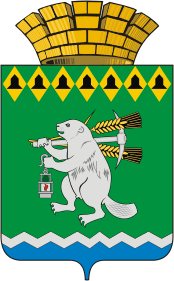 Дума Артемовского городского округаVII созыв 3  заседание РЕШЕНИЕот 25 ноября 2021 года                                                                                № 31О направлении депутатов Думы Артемовского городского округа  в советы, комиссии Артемовского городского округа В соответствии со статьей 33 Регламента Думы Артемовского городского округа, утвержденного решением Думы Артемовского городского округа от 13.10.2016 № 13, на основании обращений Трофимова К.М., главы Артемовского городского округа,  Дума Артемовского городского округа РЕШИЛА:Направить депутатов Думы Артемовского городского округа:1) Мухачева Андрея Анатольевича в состав административной комиссии Артемовского городского округа;2) Арсенова Владимира Степановича в состав комиссии по рассмотрению результатов финансово-хозяйственной   деятельности муниципальных унитарных предприятий Артемовского городского округа;3) Упорову Екатерину Юрьевну в состав комиссии по проведению аукционов по продаже земельных участков, аукционов на право заключения договоров аренды земельных участков, находящихся в государственной или муниципальной собственности на территории Артемовского городского округа;4) Малых Валентину Сергеевну в состав жилищной комиссии Администрации Артемовского городского округа;5) Абдрахманову Алену Радиковну,Клюкину Анну Геннадьевну,Петрову Татьяну Владимировну в  состав  общественной комиссии по обеспечению реализации муниципальной программы  «Формирование современной  городской среды в Артемовском городском округе на 2024 года». 2. Настоящее решение опубликовать в газете «Артемовский рабочий».3. Контроль исполнения настоящего решения возложить на постоянную комиссию по вопросам местного самоуправления, нормотворчеству и регламенту (Упорова Е.Ю.).Председатель Думы Артемовского городского округа                                                    В.С.Арсенов